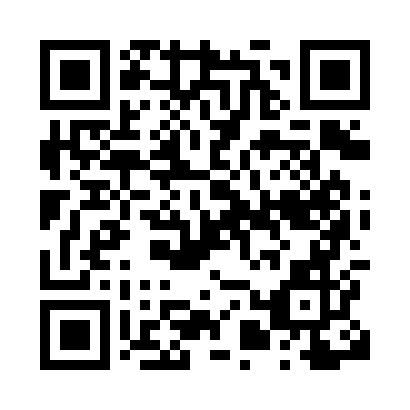 Prayer times for Agathi, GreeceWed 1 May 2024 - Fri 31 May 2024High Latitude Method: Angle Based RulePrayer Calculation Method: Muslim World LeagueAsar Calculation Method: HanafiPrayer times provided by https://www.salahtimes.comDateDayFajrSunriseDhuhrAsrMaghribIsha1Wed4:436:291:296:258:2910:082Thu4:426:281:296:258:3010:103Fri4:406:271:296:268:3110:114Sat4:386:261:296:278:3210:135Sun4:366:241:286:278:3310:146Mon4:356:231:286:288:3410:167Tue4:336:221:286:288:3510:178Wed4:316:211:286:298:3610:199Thu4:306:201:286:308:3710:2010Fri4:286:191:286:308:3810:2211Sat4:266:181:286:318:3910:2312Sun4:256:171:286:318:4010:2513Mon4:236:161:286:328:4110:2614Tue4:216:151:286:328:4210:2815Wed4:206:141:286:338:4310:2916Thu4:186:131:286:348:4410:3117Fri4:176:121:286:348:4510:3218Sat4:166:111:286:358:4610:3419Sun4:146:101:286:358:4710:3520Mon4:136:091:286:368:4810:3721Tue4:116:081:286:368:4910:3822Wed4:106:081:286:378:5010:4023Thu4:096:071:296:378:5110:4124Fri4:076:061:296:388:5110:4225Sat4:066:061:296:388:5210:4426Sun4:056:051:296:398:5310:4527Mon4:046:041:296:398:5410:4628Tue4:036:041:296:408:5510:4729Wed4:026:031:296:408:5610:4930Thu4:016:031:296:418:5610:5031Fri4:006:021:306:418:5710:51